بسم الله الرحمن الرحيماختبار منتصف الفصل الدراسي الثاني – ( الدور الأول ) – للعام الدراسي 1444هــــــــــــــــــــــــــــــــــــــــــــــــــــــــــــــــــــــــــــــــــــــــــــــــــــــــــــــــــــــــــــــــــــــــــــــــــــــــــــــــــــــــــــــــــــــــــــــــــــــــــــــــــــــــــالسؤال الأول : فهم المقروء :      ‏ تُعد الخيانة واليأس والجهل من أكبر أعداء الوطن؛ ذلك أن الخونة هم ألد الأعداء، وأيُّ الأعداء هم أولئك الذين أنكروا الوطن، وعرضوا مصالحه للدمار، الذين مد إليهم الوطن يد الاستغاثة فمدوا إليه سيوفًا ليقطعوا بها يده الشريفة ... هؤلاء هم الأعداء وهم أشد الأعداء ضررًا.واليأس علة العلل وعلة الكسل، فاليائسون يعللون قعودهم عن العمل بأنهم يائسون من مستقبل الوطن، معتقدون بظلمة الأيام الآتية. ولكن كيف ييأس رجال من مستقبل بلادهم؟ وأي حياة ترضاها النفوس الشريفة مع اليأس؟ 	فإذا كان اليائسون معتقدين صحة أفكارهم فعار عليهم أن يقوموا في الوطن بوظيفة تثبيط همة الآملين، والآملون في البلاد كثيرون. 											  وآخر هؤلاء الأعداء هو الجهل ؛ فالجاهل عدو نفسه قبل أن يكون عدو وطنه؛ لذلك كانت محاربة الجهل فريضة أولى على الوطن، فالوطن لا تسلب حقوقه ولا يعتدي العدو عليه إلا إذا كان غارقًا في الجهل والظلامالسؤال السادس  : الرسم الكتابي :      اكتب ما يلي بخط الرقعةالأمن أحد أركان وجوده المهمة وبقائه العدل، وهو مقياس رباني.....................................................................................................................................................................................................................................................................................................................................................................................................................................................................................................................................................................................................................................................................................................................................................................................................................................................................................................................................................................................................................................   ـــــــــــــــــــــــــــــــــــــــــــــــــــــــــــــــــــــــــــــــــــــــــــــــــــــــــــــــــــــــــــــــــــــــــــــــــــــــــــــــــــــــــــــــــــــــــــــــــــــــــــــانتهت الأسئلةمــــع تمنياتي لكم بالـتــوفـيــق والـنـجـــاح 0إعداد قناة التعلم التفاعلينموذج الإجابة https://youtu.be/6GslS32XjCkرابط التليجرام https://t.me/tdsglالمملكة العربية السعوديةوزارة التعليمإدارة التعليم .................مدرسة : ......................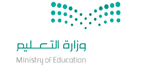 المادة : لغتي الخالدةالصف : الثالث  المتوسطالزمن : ساعتان اسم الطالب : ........................................................................................................الصف : الثالث   المتوسط (      )سالمهارةالمهارةالدرجة الدرجة بالأرقامالدرجة بالأحرفالمصححالمراجعالمدقق1فهم المقروءفهم المقروء52الصنف اللغويالصنف اللغوي33الوظيفة النحويةالوظيفة النحوية34الأسلوب اللغويالأسلوب اللغوي35الرسم الإملائيالرسم الإملائي36الرسم الكتابيالرسم الكتابي3المجموع النهائيالمجموع النهائي2020 5اقرأ النص السابق، ثم أجب:اقرأ النص السابق، ثم أجب:اقرأ النص السابق، ثم أجب:اقرأ النص السابق، ثم أجب:اقرأ النص السابق، ثم أجب:اقرأ النص السابق، ثم أجب:اقرأ النص السابق، ثم أجب:اقرأ النص السابق، ثم أجب:اقرأ النص السابق، ثم أجب:اقرأ النص السابق، ثم أجب:اقرأ النص السابق، ثم أجب:اقرأ النص السابق، ثم أجب:اقرأ النص السابق، ثم أجب:اقرأ النص السابق، ثم أجب:551من أكبر أعداء الوطن:من أكبر أعداء الوطن:من أكبر أعداء الوطن:من أكبر أعداء الوطن:من أكبر أعداء الوطن:من أكبر أعداء الوطن:من أكبر أعداء الوطن:من أكبر أعداء الوطن:من أكبر أعداء الوطن:من أكبر أعداء الوطن:من أكبر أعداء الوطن:من أكبر أعداء الوطن:من أكبر أعداء الوطن:1أالمشاركة في تنميتهبالمشاركة في البرامج التطوعيةالمشاركة في البرامج التطوعيةالمشاركة في البرامج التطوعيةالمشاركة في البرامج التطوعيةججالخيانةدالمحافظة على ممتلكاتهالمحافظة على ممتلكاته2لا تسلب حقوق الوطن إلا إذا كان:لا تسلب حقوق الوطن إلا إذا كان:لا تسلب حقوق الوطن إلا إذا كان:لا تسلب حقوق الوطن إلا إذا كان:لا تسلب حقوق الوطن إلا إذا كان:لا تسلب حقوق الوطن إلا إذا كان:لا تسلب حقوق الوطن إلا إذا كان:لا تسلب حقوق الوطن إلا إذا كان:لا تسلب حقوق الوطن إلا إذا كان:لا تسلب حقوق الوطن إلا إذا كان:لا تسلب حقوق الوطن إلا إذا كان:لا تسلب حقوق الوطن إلا إذا كان:لا تسلب حقوق الوطن إلا إذا كان:2أغارقًا في الجهلبمهتمًا بالعلمججمواكبًا للتطور في جميع المجالاتمواكبًا للتطور في جميع المجالاتمواكبًا للتطور في جميع المجالاتمواكبًا للتطور في جميع المجالاتدمهتمًا بالمشاريع التنموية.مهتمًا بالمشاريع التنموية.3أشد الأعداء ضررًا الذين مد إليهم الوطن يد الاستغاثة فمدوا إليه سيوفًا ليقطعوا بها يده الشريفة.أشد الأعداء ضررًا الذين مد إليهم الوطن يد الاستغاثة فمدوا إليه سيوفًا ليقطعوا بها يده الشريفة.أشد الأعداء ضررًا الذين مد إليهم الوطن يد الاستغاثة فمدوا إليه سيوفًا ليقطعوا بها يده الشريفة.أشد الأعداء ضررًا الذين مد إليهم الوطن يد الاستغاثة فمدوا إليه سيوفًا ليقطعوا بها يده الشريفة.أشد الأعداء ضررًا الذين مد إليهم الوطن يد الاستغاثة فمدوا إليه سيوفًا ليقطعوا بها يده الشريفة.أشد الأعداء ضررًا الذين مد إليهم الوطن يد الاستغاثة فمدوا إليه سيوفًا ليقطعوا بها يده الشريفة.أشد الأعداء ضررًا الذين مد إليهم الوطن يد الاستغاثة فمدوا إليه سيوفًا ليقطعوا بها يده الشريفة.أشد الأعداء ضررًا الذين مد إليهم الوطن يد الاستغاثة فمدوا إليه سيوفًا ليقطعوا بها يده الشريفة.أشد الأعداء ضررًا الذين مد إليهم الوطن يد الاستغاثة فمدوا إليه سيوفًا ليقطعوا بها يده الشريفة.أشد الأعداء ضررًا الذين مد إليهم الوطن يد الاستغاثة فمدوا إليه سيوفًا ليقطعوا بها يده الشريفة.أشد الأعداء ضررًا الذين مد إليهم الوطن يد الاستغاثة فمدوا إليه سيوفًا ليقطعوا بها يده الشريفة.أشد الأعداء ضررًا الذين مد إليهم الوطن يد الاستغاثة فمدوا إليه سيوفًا ليقطعوا بها يده الشريفة.أشد الأعداء ضررًا الذين مد إليهم الوطن يد الاستغاثة فمدوا إليه سيوفًا ليقطعوا بها يده الشريفة.3أخطأخطأخطأخطأبببصوابصوابصوابصوابصواب4ضد كلمة "الجهل"                ضد كلمة "الجهل"                ضد كلمة "الجهل"                ضد كلمة "الجهل"                ضد كلمة "الجهل"                ضد كلمة "الجهل"                ضد كلمة "الجهل"                ضد كلمة "الجهل"                ضد كلمة "الجهل"                ضد كلمة "الجهل"                ضد كلمة "الجهل"                ضد كلمة "الجهل"                ضد كلمة "الجهل"                4..............................................................................................................................................................................................................................................................................................................................................................................................................................................................................................................................................................................................................................................................................................................................................................................................................................................................................................................................................................................................................................................................................................................................................................................................................................................................................................................................................................................................................................................................................................................................................................................................................................................................................................................................................................................................................................................................................................................................................................................................................................5الآملون في البلاد كثيرون:الآملون في البلاد كثيرون:الآملون في البلاد كثيرون:الآملون في البلاد كثيرون:الآملون في البلاد كثيرون:الآملون في البلاد كثيرون:الآملون في البلاد كثيرون:الآملون في البلاد كثيرون:الآملون في البلاد كثيرون:الآملون في البلاد كثيرون:الآملون في البلاد كثيرون:الآملون في البلاد كثيرون:الآملون في البلاد كثيرون:5أحقيقةحقيقةحقيقةحقيقةبببرأيرأيرأيرأيرأيالسؤال الثاني :الصنف اللغوي                                          (3 درجات)السؤال الثاني :الصنف اللغوي                                          (3 درجات)السؤال الثاني :الصنف اللغوي                                          (3 درجات)السؤال الثاني :الصنف اللغوي                                          (3 درجات)السؤال الثاني :الصنف اللغوي                                          (3 درجات)السؤال الثاني :الصنف اللغوي                                          (3 درجات)السؤال الثاني :الصنف اللغوي                                          (3 درجات)السؤال الثاني :الصنف اللغوي                                          (3 درجات)السؤال الثاني :الصنف اللغوي                                          (3 درجات)السؤال الثاني :الصنف اللغوي                                          (3 درجات)السؤال الثاني :الصنف اللغوي                                          (3 درجات)السؤال الثاني :الصنف اللغوي                                          (3 درجات)السؤال الثاني :الصنف اللغوي                                          (3 درجات)السؤال الثاني :الصنف اللغوي                                          (3 درجات)السؤال الثاني :الصنف اللغوي                                          (3 درجات)السؤال الثاني :الصنف اللغوي                                          (3 درجات)السؤال الثاني :الصنف اللغوي                                          (3 درجات)السؤال الثاني :الصنف اللغوي                                          (3 درجات)السؤال الثاني :الصنف اللغوي                                          (3 درجات)السؤال الثاني :الصنف اللغوي                                          (3 درجات)السؤال الثاني :الصنف اللغوي                                          (3 درجات)السؤال الثاني :الصنف اللغوي                                          (3 درجات)السؤال الثاني :الصنف اللغوي                                          (3 درجات)السؤال الثاني :الصنف اللغوي                                          (3 درجات)السؤال الثاني :الصنف اللغوي                                          (3 درجات)السؤال الثاني :الصنف اللغوي                                          (3 درجات)السؤال الثاني :الصنف اللغوي                                          (3 درجات)السؤال الثاني :الصنف اللغوي                                          (3 درجات)السؤال الثاني :الصنف اللغوي                                          (3 درجات)السؤال الثاني :الصنف اللغوي                                          (3 درجات)السؤال الثاني :الصنف اللغوي                                          (3 درجات)السؤال الثاني :الصنف اللغوي                                          (3 درجات)31يُسمَّى المشتق (مِعطاء)يُسمَّى المشتق (مِعطاء)يُسمَّى المشتق (مِعطاء)يُسمَّى المشتق (مِعطاء)يُسمَّى المشتق (مِعطاء)يُسمَّى المشتق (مِعطاء)يُسمَّى المشتق (مِعطاء)يُسمَّى المشتق (مِعطاء)يُسمَّى المشتق (مِعطاء)يُسمَّى المشتق (مِعطاء)يُسمَّى المشتق (مِعطاء)يُسمَّى المشتق (مِعطاء)يُسمَّى المشتق (مِعطاء)يُسمَّى المشتق (مِعطاء)يُسمَّى المشتق (مِعطاء)يُسمَّى المشتق (مِعطاء)1أاسم فاعلاسم فاعلاسم فاعلباسم مفعولاسم مفعولججصيغة مبالغة	صيغة مبالغة	دداسم مكاناسم مكاناسم مكان2نمَّام، نافع، لطيف، مِحذار) من بين البدائل السابقة، صيغة مبالغة على وزن فعيل:نمَّام، نافع، لطيف، مِحذار) من بين البدائل السابقة، صيغة مبالغة على وزن فعيل:نمَّام، نافع، لطيف، مِحذار) من بين البدائل السابقة، صيغة مبالغة على وزن فعيل:نمَّام، نافع، لطيف، مِحذار) من بين البدائل السابقة، صيغة مبالغة على وزن فعيل:نمَّام، نافع، لطيف، مِحذار) من بين البدائل السابقة، صيغة مبالغة على وزن فعيل:نمَّام، نافع، لطيف، مِحذار) من بين البدائل السابقة، صيغة مبالغة على وزن فعيل:نمَّام، نافع، لطيف، مِحذار) من بين البدائل السابقة، صيغة مبالغة على وزن فعيل:نمَّام، نافع، لطيف، مِحذار) من بين البدائل السابقة، صيغة مبالغة على وزن فعيل:نمَّام، نافع، لطيف، مِحذار) من بين البدائل السابقة، صيغة مبالغة على وزن فعيل:نمَّام، نافع، لطيف، مِحذار) من بين البدائل السابقة، صيغة مبالغة على وزن فعيل:نمَّام، نافع، لطيف، مِحذار) من بين البدائل السابقة، صيغة مبالغة على وزن فعيل:نمَّام، نافع، لطيف، مِحذار) من بين البدائل السابقة، صيغة مبالغة على وزن فعيل:نمَّام، نافع، لطيف، مِحذار) من بين البدائل السابقة، صيغة مبالغة على وزن فعيل:نمَّام، نافع، لطيف، مِحذار) من بين البدائل السابقة، صيغة مبالغة على وزن فعيل:نمَّام، نافع، لطيف، مِحذار) من بين البدائل السابقة، صيغة مبالغة على وزن فعيل:نمَّام، نافع، لطيف، مِحذار) من بين البدائل السابقة، صيغة مبالغة على وزن فعيل:2أنمَّامنمَّامنمَّامبنافعنافعنافعججلطيفددمِحذارمِحذارمِحذار3صيغة المبالغة للفعل (صدق):صيغة المبالغة للفعل (صدق):صيغة المبالغة للفعل (صدق):صيغة المبالغة للفعل (صدق):صيغة المبالغة للفعل (صدق):صيغة المبالغة للفعل (صدق):صيغة المبالغة للفعل (صدق):صيغة المبالغة للفعل (صدق):صيغة المبالغة للفعل (صدق):صيغة المبالغة للفعل (صدق):صيغة المبالغة للفعل (صدق):صيغة المبالغة للفعل (صدق):صيغة المبالغة للفعل (صدق):صيغة المبالغة للفعل (صدق):صيغة المبالغة للفعل (صدق):صيغة المبالغة للفعل (صدق):3أأمصدوقبببصادقججمُصدَّقمُصدَّقمُصدَّقددصدوقصدوقالسؤال الثالث: الوظيفة النحوية                       	 (3 درجات)السؤال الثالث: الوظيفة النحوية                       	 (3 درجات)السؤال الثالث: الوظيفة النحوية                       	 (3 درجات)السؤال الثالث: الوظيفة النحوية                       	 (3 درجات)السؤال الثالث: الوظيفة النحوية                       	 (3 درجات)السؤال الثالث: الوظيفة النحوية                       	 (3 درجات)السؤال الثالث: الوظيفة النحوية                       	 (3 درجات)السؤال الثالث: الوظيفة النحوية                       	 (3 درجات)السؤال الثالث: الوظيفة النحوية                       	 (3 درجات)السؤال الثالث: الوظيفة النحوية                       	 (3 درجات)السؤال الثالث: الوظيفة النحوية                       	 (3 درجات)السؤال الثالث: الوظيفة النحوية                       	 (3 درجات)السؤال الثالث: الوظيفة النحوية                       	 (3 درجات)السؤال الثالث: الوظيفة النحوية                       	 (3 درجات)السؤال الثالث: الوظيفة النحوية                       	 (3 درجات)السؤال الثالث: الوظيفة النحوية                       	 (3 درجات)السؤال الثالث: الوظيفة النحوية                       	 (3 درجات)السؤال الثالث: الوظيفة النحوية                       	 (3 درجات)السؤال الثالث: الوظيفة النحوية                       	 (3 درجات)السؤال الثالث: الوظيفة النحوية                       	 (3 درجات)السؤال الثالث: الوظيفة النحوية                       	 (3 درجات)السؤال الثالث: الوظيفة النحوية                       	 (3 درجات)السؤال الثالث: الوظيفة النحوية                       	 (3 درجات)السؤال الثالث: الوظيفة النحوية                       	 (3 درجات)السؤال الثالث: الوظيفة النحوية                       	 (3 درجات)السؤال الثالث: الوظيفة النحوية                       	 (3 درجات)السؤال الثالث: الوظيفة النحوية                       	 (3 درجات)السؤال الثالث: الوظيفة النحوية                       	 (3 درجات)السؤال الثالث: الوظيفة النحوية                       	 (3 درجات)11يتناول محمد فاكهة الشتاء إلَّا البرتقال.       المستثنى في الجملة السابقة:يتناول محمد فاكهة الشتاء إلَّا البرتقال.       المستثنى في الجملة السابقة:يتناول محمد فاكهة الشتاء إلَّا البرتقال.       المستثنى في الجملة السابقة:يتناول محمد فاكهة الشتاء إلَّا البرتقال.       المستثنى في الجملة السابقة:يتناول محمد فاكهة الشتاء إلَّا البرتقال.       المستثنى في الجملة السابقة:يتناول محمد فاكهة الشتاء إلَّا البرتقال.       المستثنى في الجملة السابقة:يتناول محمد فاكهة الشتاء إلَّا البرتقال.       المستثنى في الجملة السابقة:يتناول محمد فاكهة الشتاء إلَّا البرتقال.       المستثنى في الجملة السابقة:يتناول محمد فاكهة الشتاء إلَّا البرتقال.       المستثنى في الجملة السابقة:يتناول محمد فاكهة الشتاء إلَّا البرتقال.       المستثنى في الجملة السابقة:يتناول محمد فاكهة الشتاء إلَّا البرتقال.       المستثنى في الجملة السابقة:يتناول محمد فاكهة الشتاء إلَّا البرتقال.       المستثنى في الجملة السابقة:يتناول محمد فاكهة الشتاء إلَّا البرتقال.       المستثنى في الجملة السابقة:يتناول محمد فاكهة الشتاء إلَّا البرتقال.       المستثنى في الجملة السابقة:يتناول محمد فاكهة الشتاء إلَّا البرتقال.       المستثنى في الجملة السابقة:يتناول محمد فاكهة الشتاء إلَّا البرتقال.       المستثنى في الجملة السابقة:يتناول محمد فاكهة الشتاء إلَّا البرتقال.       المستثنى في الجملة السابقة:يتناول محمد فاكهة الشتاء إلَّا البرتقال.       المستثنى في الجملة السابقة:يتناول محمد فاكهة الشتاء إلَّا البرتقال.       المستثنى في الجملة السابقة:يتناول محمد فاكهة الشتاء إلَّا البرتقال.       المستثنى في الجملة السابقة:يتناول محمد فاكهة الشتاء إلَّا البرتقال.       المستثنى في الجملة السابقة:يتناول محمد فاكهة الشتاء إلَّا البرتقال.       المستثنى في الجملة السابقة:يتناول محمد فاكهة الشتاء إلَّا البرتقال.       المستثنى في الجملة السابقة:يتناول محمد فاكهة الشتاء إلَّا البرتقال.       المستثنى في الجملة السابقة:يتناول محمد فاكهة الشتاء إلَّا البرتقال.       المستثنى في الجملة السابقة:يتناول محمد فاكهة الشتاء إلَّا البرتقال.       المستثنى في الجملة السابقة:يتناول محمد فاكهة الشتاء إلَّا البرتقال.       المستثنى في الجملة السابقة:11أأأفاكهة الشتاءفاكهة الشتاءبببمحمدمحمدمحمدمحمدمحمدججالبرتقالالبرتقالالبرتقالالبرتقالالبرتقالالبرتقالدإلاإلاإلاإلاإلا22ما فاز إلَّا الأجدر. نوع الاستثناء هنا:ما فاز إلَّا الأجدر. نوع الاستثناء هنا:ما فاز إلَّا الأجدر. نوع الاستثناء هنا:ما فاز إلَّا الأجدر. نوع الاستثناء هنا:ما فاز إلَّا الأجدر. نوع الاستثناء هنا:ما فاز إلَّا الأجدر. نوع الاستثناء هنا:ما فاز إلَّا الأجدر. نوع الاستثناء هنا:ما فاز إلَّا الأجدر. نوع الاستثناء هنا:ما فاز إلَّا الأجدر. نوع الاستثناء هنا:ما فاز إلَّا الأجدر. نوع الاستثناء هنا:ما فاز إلَّا الأجدر. نوع الاستثناء هنا:ما فاز إلَّا الأجدر. نوع الاستثناء هنا:ما فاز إلَّا الأجدر. نوع الاستثناء هنا:ما فاز إلَّا الأجدر. نوع الاستثناء هنا:ما فاز إلَّا الأجدر. نوع الاستثناء هنا:ما فاز إلَّا الأجدر. نوع الاستثناء هنا:ما فاز إلَّا الأجدر. نوع الاستثناء هنا:ما فاز إلَّا الأجدر. نوع الاستثناء هنا:ما فاز إلَّا الأجدر. نوع الاستثناء هنا:ما فاز إلَّا الأجدر. نوع الاستثناء هنا:ما فاز إلَّا الأجدر. نوع الاستثناء هنا:ما فاز إلَّا الأجدر. نوع الاستثناء هنا:ما فاز إلَّا الأجدر. نوع الاستثناء هنا:ما فاز إلَّا الأجدر. نوع الاستثناء هنا:ما فاز إلَّا الأجدر. نوع الاستثناء هنا:ما فاز إلَّا الأجدر. نوع الاستثناء هنا:ما فاز إلَّا الأجدر. نوع الاستثناء هنا:22أأأتام مثبتتام مثبتبببتام منفيتام منفيتام منفيتام منفيججججناقص منفيناقص منفيناقص منفيناقص منفيناقص منفيدناقص مثبتناقص مثبتناقص مثبتناقص مثبتناقص مثبت33لم يقرأ محمد من القصة إلَّا صفحتين نوع الاستثناء هنا:لم يقرأ محمد من القصة إلَّا صفحتين نوع الاستثناء هنا:لم يقرأ محمد من القصة إلَّا صفحتين نوع الاستثناء هنا:لم يقرأ محمد من القصة إلَّا صفحتين نوع الاستثناء هنا:لم يقرأ محمد من القصة إلَّا صفحتين نوع الاستثناء هنا:لم يقرأ محمد من القصة إلَّا صفحتين نوع الاستثناء هنا:لم يقرأ محمد من القصة إلَّا صفحتين نوع الاستثناء هنا:لم يقرأ محمد من القصة إلَّا صفحتين نوع الاستثناء هنا:لم يقرأ محمد من القصة إلَّا صفحتين نوع الاستثناء هنا:لم يقرأ محمد من القصة إلَّا صفحتين نوع الاستثناء هنا:لم يقرأ محمد من القصة إلَّا صفحتين نوع الاستثناء هنا:لم يقرأ محمد من القصة إلَّا صفحتين نوع الاستثناء هنا:لم يقرأ محمد من القصة إلَّا صفحتين نوع الاستثناء هنا:لم يقرأ محمد من القصة إلَّا صفحتين نوع الاستثناء هنا:لم يقرأ محمد من القصة إلَّا صفحتين نوع الاستثناء هنا:لم يقرأ محمد من القصة إلَّا صفحتين نوع الاستثناء هنا:لم يقرأ محمد من القصة إلَّا صفحتين نوع الاستثناء هنا:لم يقرأ محمد من القصة إلَّا صفحتين نوع الاستثناء هنا:لم يقرأ محمد من القصة إلَّا صفحتين نوع الاستثناء هنا:لم يقرأ محمد من القصة إلَّا صفحتين نوع الاستثناء هنا:لم يقرأ محمد من القصة إلَّا صفحتين نوع الاستثناء هنا:لم يقرأ محمد من القصة إلَّا صفحتين نوع الاستثناء هنا:لم يقرأ محمد من القصة إلَّا صفحتين نوع الاستثناء هنا:لم يقرأ محمد من القصة إلَّا صفحتين نوع الاستثناء هنا:لم يقرأ محمد من القصة إلَّا صفحتين نوع الاستثناء هنا:لم يقرأ محمد من القصة إلَّا صفحتين نوع الاستثناء هنا:لم يقرأ محمد من القصة إلَّا صفحتين نوع الاستثناء هنا:33أأتام مثبتتام مثبتبببببتام منفيتام منفيتام منفيتام منفيججناقص منفيناقص منفيناقص منفيناقص منفيناقص منفيدددناقص مثبتناقص مثبتناقص مثبتناقص مثبتالسؤال الرابع :الأسلوب اللغوي	                                      (3 درجات)السؤال الرابع :الأسلوب اللغوي	                                      (3 درجات)السؤال الرابع :الأسلوب اللغوي	                                      (3 درجات)السؤال الرابع :الأسلوب اللغوي	                                      (3 درجات)السؤال الرابع :الأسلوب اللغوي	                                      (3 درجات)السؤال الرابع :الأسلوب اللغوي	                                      (3 درجات)السؤال الرابع :الأسلوب اللغوي	                                      (3 درجات)السؤال الرابع :الأسلوب اللغوي	                                      (3 درجات)السؤال الرابع :الأسلوب اللغوي	                                      (3 درجات)السؤال الرابع :الأسلوب اللغوي	                                      (3 درجات)السؤال الرابع :الأسلوب اللغوي	                                      (3 درجات)السؤال الرابع :الأسلوب اللغوي	                                      (3 درجات)السؤال الرابع :الأسلوب اللغوي	                                      (3 درجات)السؤال الرابع :الأسلوب اللغوي	                                      (3 درجات)السؤال الرابع :الأسلوب اللغوي	                                      (3 درجات)السؤال الرابع :الأسلوب اللغوي	                                      (3 درجات)السؤال الرابع :الأسلوب اللغوي	                                      (3 درجات)السؤال الرابع :الأسلوب اللغوي	                                      (3 درجات)السؤال الرابع :الأسلوب اللغوي	                                      (3 درجات)السؤال الرابع :الأسلوب اللغوي	                                      (3 درجات)السؤال الرابع :الأسلوب اللغوي	                                      (3 درجات)السؤال الرابع :الأسلوب اللغوي	                                      (3 درجات)السؤال الرابع :الأسلوب اللغوي	                                      (3 درجات)السؤال الرابع :الأسلوب اللغوي	                                      (3 درجات)السؤال الرابع :الأسلوب اللغوي	                                      (3 درجات)السؤال الرابع :الأسلوب اللغوي	                                      (3 درجات)السؤال الرابع :الأسلوب اللغوي	                                      (3 درجات)السؤال الرابع :الأسلوب اللغوي	                                      (3 درجات)السؤال الرابع :الأسلوب اللغوي	                                      (3 درجات)السؤال الرابع :الأسلوب اللغوي	                                      (3 درجات)السؤال الرابع :الأسلوب اللغوي	                                      (3 درجات)السؤال الرابع :الأسلوب اللغوي	                                      (3 درجات)السؤال الرابع :الأسلوب اللغوي	                                      (3 درجات)السؤال الرابع :الأسلوب اللغوي	                                      (3 درجات)السؤال الرابع :الأسلوب اللغوي	                                      (3 درجات)السؤال الرابع :الأسلوب اللغوي	                                      (3 درجات)السؤال الرابع :الأسلوب اللغوي	                                      (3 درجات)السؤال الرابع :الأسلوب اللغوي	                                      (3 درجات)السؤال الرابع :الأسلوب اللغوي	                                      (3 درجات)السؤال الرابع :الأسلوب اللغوي	                                      (3 درجات)السؤال الرابع :الأسلوب اللغوي	                                      (3 درجات)السؤال الرابع :الأسلوب اللغوي	                                      (3 درجات)السؤال الرابع :الأسلوب اللغوي	                                      (3 درجات)السؤال الرابع :الأسلوب اللغوي	                                      (3 درجات)السؤال الرابع :الأسلوب اللغوي	                                      (3 درجات)السؤال الرابع :الأسلوب اللغوي	                                      (3 درجات)السؤال الرابع :الأسلوب اللغوي	                                      (3 درجات)السؤال الرابع :الأسلوب اللغوي	                                      (3 درجات)السؤال الرابع :الأسلوب اللغوي	                                      (3 درجات)السؤال الرابع :الأسلوب اللغوي	                                      (3 درجات)السؤال الرابع :الأسلوب اللغوي	                                      (3 درجات)السؤال الرابع :الأسلوب اللغوي	                                      (3 درجات)السؤال الرابع :الأسلوب اللغوي	                                      (3 درجات)السؤال الرابع :الأسلوب اللغوي	                                      (3 درجات)السؤال الرابع :الأسلوب اللغوي	                                      (3 درجات)السؤال الرابع :الأسلوب اللغوي	                                      (3 درجات)السؤال الرابع :الأسلوب اللغوي	                                      (3 درجات)السؤال الرابع :الأسلوب اللغوي	                                      (3 درجات)3311تزيد مساحة المسجد النبوي عن بقية مساجد المدينة. من الجملة السابقة أصوغ أسلوب تفضيل:تزيد مساحة المسجد النبوي عن بقية مساجد المدينة. من الجملة السابقة أصوغ أسلوب تفضيل:تزيد مساحة المسجد النبوي عن بقية مساجد المدينة. من الجملة السابقة أصوغ أسلوب تفضيل:تزيد مساحة المسجد النبوي عن بقية مساجد المدينة. من الجملة السابقة أصوغ أسلوب تفضيل:تزيد مساحة المسجد النبوي عن بقية مساجد المدينة. من الجملة السابقة أصوغ أسلوب تفضيل:تزيد مساحة المسجد النبوي عن بقية مساجد المدينة. من الجملة السابقة أصوغ أسلوب تفضيل:تزيد مساحة المسجد النبوي عن بقية مساجد المدينة. من الجملة السابقة أصوغ أسلوب تفضيل:تزيد مساحة المسجد النبوي عن بقية مساجد المدينة. من الجملة السابقة أصوغ أسلوب تفضيل:تزيد مساحة المسجد النبوي عن بقية مساجد المدينة. من الجملة السابقة أصوغ أسلوب تفضيل:تزيد مساحة المسجد النبوي عن بقية مساجد المدينة. من الجملة السابقة أصوغ أسلوب تفضيل:تزيد مساحة المسجد النبوي عن بقية مساجد المدينة. من الجملة السابقة أصوغ أسلوب تفضيل:تزيد مساحة المسجد النبوي عن بقية مساجد المدينة. من الجملة السابقة أصوغ أسلوب تفضيل:تزيد مساحة المسجد النبوي عن بقية مساجد المدينة. من الجملة السابقة أصوغ أسلوب تفضيل:تزيد مساحة المسجد النبوي عن بقية مساجد المدينة. من الجملة السابقة أصوغ أسلوب تفضيل:تزيد مساحة المسجد النبوي عن بقية مساجد المدينة. من الجملة السابقة أصوغ أسلوب تفضيل:تزيد مساحة المسجد النبوي عن بقية مساجد المدينة. من الجملة السابقة أصوغ أسلوب تفضيل:تزيد مساحة المسجد النبوي عن بقية مساجد المدينة. من الجملة السابقة أصوغ أسلوب تفضيل:تزيد مساحة المسجد النبوي عن بقية مساجد المدينة. من الجملة السابقة أصوغ أسلوب تفضيل:تزيد مساحة المسجد النبوي عن بقية مساجد المدينة. من الجملة السابقة أصوغ أسلوب تفضيل:تزيد مساحة المسجد النبوي عن بقية مساجد المدينة. من الجملة السابقة أصوغ أسلوب تفضيل:تزيد مساحة المسجد النبوي عن بقية مساجد المدينة. من الجملة السابقة أصوغ أسلوب تفضيل:تزيد مساحة المسجد النبوي عن بقية مساجد المدينة. من الجملة السابقة أصوغ أسلوب تفضيل:تزيد مساحة المسجد النبوي عن بقية مساجد المدينة. من الجملة السابقة أصوغ أسلوب تفضيل:تزيد مساحة المسجد النبوي عن بقية مساجد المدينة. من الجملة السابقة أصوغ أسلوب تفضيل:تزيد مساحة المسجد النبوي عن بقية مساجد المدينة. من الجملة السابقة أصوغ أسلوب تفضيل:تزيد مساحة المسجد النبوي عن بقية مساجد المدينة. من الجملة السابقة أصوغ أسلوب تفضيل:تزيد مساحة المسجد النبوي عن بقية مساجد المدينة. من الجملة السابقة أصوغ أسلوب تفضيل:تزيد مساحة المسجد النبوي عن بقية مساجد المدينة. من الجملة السابقة أصوغ أسلوب تفضيل:تزيد مساحة المسجد النبوي عن بقية مساجد المدينة. من الجملة السابقة أصوغ أسلوب تفضيل:11أأما أوسع المسجد النبوي!ما أوسع المسجد النبوي!ما أوسع المسجد النبوي!ما أوسع المسجد النبوي!ما أوسع المسجد النبوي!ما أوسع المسجد النبوي!بببما أوسع مساجد المدينة!ما أوسع مساجد المدينة!ما أوسع مساجد المدينة!ما أوسع مساجد المدينة!جججالمسجد النبوي أوسع مسجد في المدينة المنورةالمسجد النبوي أوسع مسجد في المدينة المنورةالمسجد النبوي أوسع مسجد في المدينة المنورةالمسجد النبوي أوسع مسجد في المدينة المنورةالمسجد النبوي أوسع مسجد في المدينة المنورةالمسجد النبوي أوسع مسجد في المدينة المنورةالمسجد النبوي أوسع مسجد في المدينة المنورةدالمسجد النبوي واسعالمسجد النبوي واسعالمسجد النبوي واسع22إحدى الجمل التالية تحوي أسلوب تفضيل:إحدى الجمل التالية تحوي أسلوب تفضيل:إحدى الجمل التالية تحوي أسلوب تفضيل:إحدى الجمل التالية تحوي أسلوب تفضيل:إحدى الجمل التالية تحوي أسلوب تفضيل:إحدى الجمل التالية تحوي أسلوب تفضيل:إحدى الجمل التالية تحوي أسلوب تفضيل:إحدى الجمل التالية تحوي أسلوب تفضيل:إحدى الجمل التالية تحوي أسلوب تفضيل:إحدى الجمل التالية تحوي أسلوب تفضيل:إحدى الجمل التالية تحوي أسلوب تفضيل:إحدى الجمل التالية تحوي أسلوب تفضيل:إحدى الجمل التالية تحوي أسلوب تفضيل:إحدى الجمل التالية تحوي أسلوب تفضيل:إحدى الجمل التالية تحوي أسلوب تفضيل:إحدى الجمل التالية تحوي أسلوب تفضيل:إحدى الجمل التالية تحوي أسلوب تفضيل:إحدى الجمل التالية تحوي أسلوب تفضيل:إحدى الجمل التالية تحوي أسلوب تفضيل:إحدى الجمل التالية تحوي أسلوب تفضيل:إحدى الجمل التالية تحوي أسلوب تفضيل:إحدى الجمل التالية تحوي أسلوب تفضيل:إحدى الجمل التالية تحوي أسلوب تفضيل:إحدى الجمل التالية تحوي أسلوب تفضيل:إحدى الجمل التالية تحوي أسلوب تفضيل:إحدى الجمل التالية تحوي أسلوب تفضيل:إحدى الجمل التالية تحوي أسلوب تفضيل:إحدى الجمل التالية تحوي أسلوب تفضيل:إحدى الجمل التالية تحوي أسلوب تفضيل:22أأأحسنْ إلى جاركأحسنْ إلى جاركأحسنْ إلى جاركأحسنْ إلى جاركأحسنْ إلى جاركأحسنْ إلى جاركبببأُحسِنُ على الفقراء والمساكينأُحسِنُ على الفقراء والمساكينأُحسِنُ على الفقراء والمساكينأُحسِنُ على الفقراء والمساكينأُحسِنُ على الفقراء والمساكينأُحسِنُ على الفقراء والمساكينأُحسِنُ على الفقراء والمساكينأُحسِنُ على الفقراء والمساكينجما أحسن كلام الله!	ما أحسن كلام الله!	ما أحسن كلام الله!	ما أحسن كلام الله!	ما أحسن كلام الله!	دكلام الله أحسن كلامكلام الله أحسن كلامكلام الله أحسن كلام33أبها أجمل المدن صيفًا. 	 	 المفضل في الجملة هوأبها أجمل المدن صيفًا. 	 	 المفضل في الجملة هوأبها أجمل المدن صيفًا. 	 	 المفضل في الجملة هوأبها أجمل المدن صيفًا. 	 	 المفضل في الجملة هوأبها أجمل المدن صيفًا. 	 	 المفضل في الجملة هوأبها أجمل المدن صيفًا. 	 	 المفضل في الجملة هوأبها أجمل المدن صيفًا. 	 	 المفضل في الجملة هوأبها أجمل المدن صيفًا. 	 	 المفضل في الجملة هوأبها أجمل المدن صيفًا. 	 	 المفضل في الجملة هوأبها أجمل المدن صيفًا. 	 	 المفضل في الجملة هوأبها أجمل المدن صيفًا. 	 	 المفضل في الجملة هوأبها أجمل المدن صيفًا. 	 	 المفضل في الجملة هوأبها أجمل المدن صيفًا. 	 	 المفضل في الجملة هوأبها أجمل المدن صيفًا. 	 	 المفضل في الجملة هوأبها أجمل المدن صيفًا. 	 	 المفضل في الجملة هوأبها أجمل المدن صيفًا. 	 	 المفضل في الجملة هوأبها أجمل المدن صيفًا. 	 	 المفضل في الجملة هوأبها أجمل المدن صيفًا. 	 	 المفضل في الجملة هوأبها أجمل المدن صيفًا. 	 	 المفضل في الجملة هوأبها أجمل المدن صيفًا. 	 	 المفضل في الجملة هوأبها أجمل المدن صيفًا. 	 	 المفضل في الجملة هوأبها أجمل المدن صيفًا. 	 	 المفضل في الجملة هوأبها أجمل المدن صيفًا. 	 	 المفضل في الجملة هوأبها أجمل المدن صيفًا. 	 	 المفضل في الجملة هوأبها أجمل المدن صيفًا. 	 	 المفضل في الجملة هوأبها أجمل المدن صيفًا. 	 	 المفضل في الجملة هوأبها أجمل المدن صيفًا. 	 	 المفضل في الجملة هوأبها أجمل المدن صيفًا. 	 	 المفضل في الجملة هوأبها أجمل المدن صيفًا. 	 	 المفضل في الجملة هو33أأالمدنالمدنالمدنالمدنالمدنبببببأجملأجملأجملجججأبهاأبهاأبهاأبهاأبهاأبهاأبهادصيفًاصيفًاصيفًا   3السؤال الخامس :الرسم الإملائي                    (3 درجات)السؤال الخامس :الرسم الإملائي                    (3 درجات)السؤال الخامس :الرسم الإملائي                    (3 درجات)السؤال الخامس :الرسم الإملائي                    (3 درجات)السؤال الخامس :الرسم الإملائي                    (3 درجات)السؤال الخامس :الرسم الإملائي                    (3 درجات)السؤال الخامس :الرسم الإملائي                    (3 درجات)السؤال الخامس :الرسم الإملائي                    (3 درجات)السؤال الخامس :الرسم الإملائي                    (3 درجات)السؤال الخامس :الرسم الإملائي                    (3 درجات)السؤال الخامس :الرسم الإملائي                    (3 درجات)السؤال الخامس :الرسم الإملائي                    (3 درجات)السؤال الخامس :الرسم الإملائي                    (3 درجات)السؤال الخامس :الرسم الإملائي                    (3 درجات)السؤال الخامس :الرسم الإملائي                    (3 درجات)السؤال الخامس :الرسم الإملائي                    (3 درجات)السؤال الخامس :الرسم الإملائي                    (3 درجات)السؤال الخامس :الرسم الإملائي                    (3 درجات)السؤال الخامس :الرسم الإملائي                    (3 درجات)السؤال الخامس :الرسم الإملائي                    (3 درجات)السؤال الخامس :الرسم الإملائي                    (3 درجات)السؤال الخامس :الرسم الإملائي                    (3 درجات)السؤال الخامس :الرسم الإملائي                    (3 درجات)السؤال الخامس :الرسم الإملائي                    (3 درجات)السؤال الخامس :الرسم الإملائي                    (3 درجات)السؤال الخامس :الرسم الإملائي                    (3 درجات)السؤال الخامس :الرسم الإملائي                    (3 درجات)السؤال الخامس :الرسم الإملائي                    (3 درجات)السؤال الخامس :الرسم الإملائي                    (3 درجات)السؤال الخامس :الرسم الإملائي                    (3 درجات)السؤال الخامس :الرسم الإملائي                    (3 درجات)السؤال الخامس :الرسم الإملائي                    (3 درجات)3311- من الظروف المركبة .............- من الظروف المركبة .............- من الظروف المركبة .............- من الظروف المركبة .............- من الظروف المركبة .............- من الظروف المركبة .............- من الظروف المركبة .............- من الظروف المركبة .............- من الظروف المركبة .............- من الظروف المركبة .............- من الظروف المركبة .............- من الظروف المركبة .............- من الظروف المركبة .............- من الظروف المركبة .............- من الظروف المركبة .............- من الظروف المركبة .............11أأوقتئذوقتئذبألاألاججكيفماكيفماددكيلاكيلاكيلا22إذا جاءت لا بعد إن تصبح.........إذا جاءت لا بعد إن تصبح.........إذا جاءت لا بعد إن تصبح.........إذا جاءت لا بعد إن تصبح.........إذا جاءت لا بعد إن تصبح.........إذا جاءت لا بعد إن تصبح.........إذا جاءت لا بعد إن تصبح.........إذا جاءت لا بعد إن تصبح.........إذا جاءت لا بعد إن تصبح.........إذا جاءت لا بعد إن تصبح.........إذا جاءت لا بعد إن تصبح.........إذا جاءت لا بعد إن تصبح.........إذا جاءت لا بعد إن تصبح.........إذا جاءت لا بعد إن تصبح.........إذا جاءت لا بعد إن تصبح.........إذا جاءت لا بعد إن تصبح.........22أأإلإلبإنلا	إنلا	إنلا	ججإلَّا 	ددألاألاألا33تتألف كلمة (لِئلّا) من:تتألف كلمة (لِئلّا) من:تتألف كلمة (لِئلّا) من:تتألف كلمة (لِئلّا) من:تتألف كلمة (لِئلّا) من:تتألف كلمة (لِئلّا) من:تتألف كلمة (لِئلّا) من:تتألف كلمة (لِئلّا) من:تتألف كلمة (لِئلّا) من:تتألف كلمة (لِئلّا) من:تتألف كلمة (لِئلّا) من:تتألف كلمة (لِئلّا) من:تتألف كلمة (لِئلّا) من:تتألف كلمة (لِئلّا) من:تتألف كلمة (لِئلّا) من:تتألف كلمة (لِئلّا) من:33ألام التعليل + إنْ + لالام التعليل + إنْ + لاببب- لام التعليل + أنَّ + لاججلام التعليل + إنَّ + لالام التعليل + إنَّ + لالام التعليل + إنَّ + لاددلام التعليل + أنْ + لالام التعليل + أنْ + لا   3